Have a go at these home challenge activities in your books. Challenge yourself with these activities. 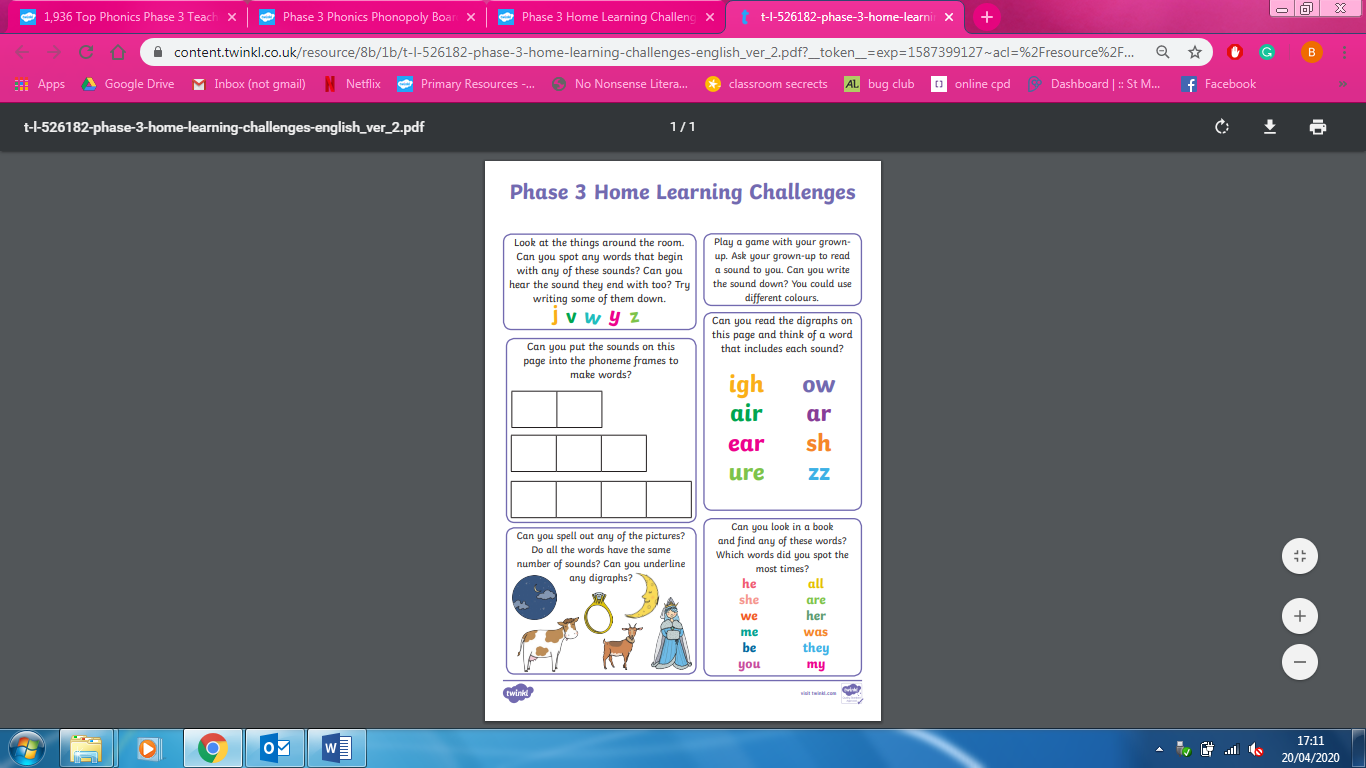 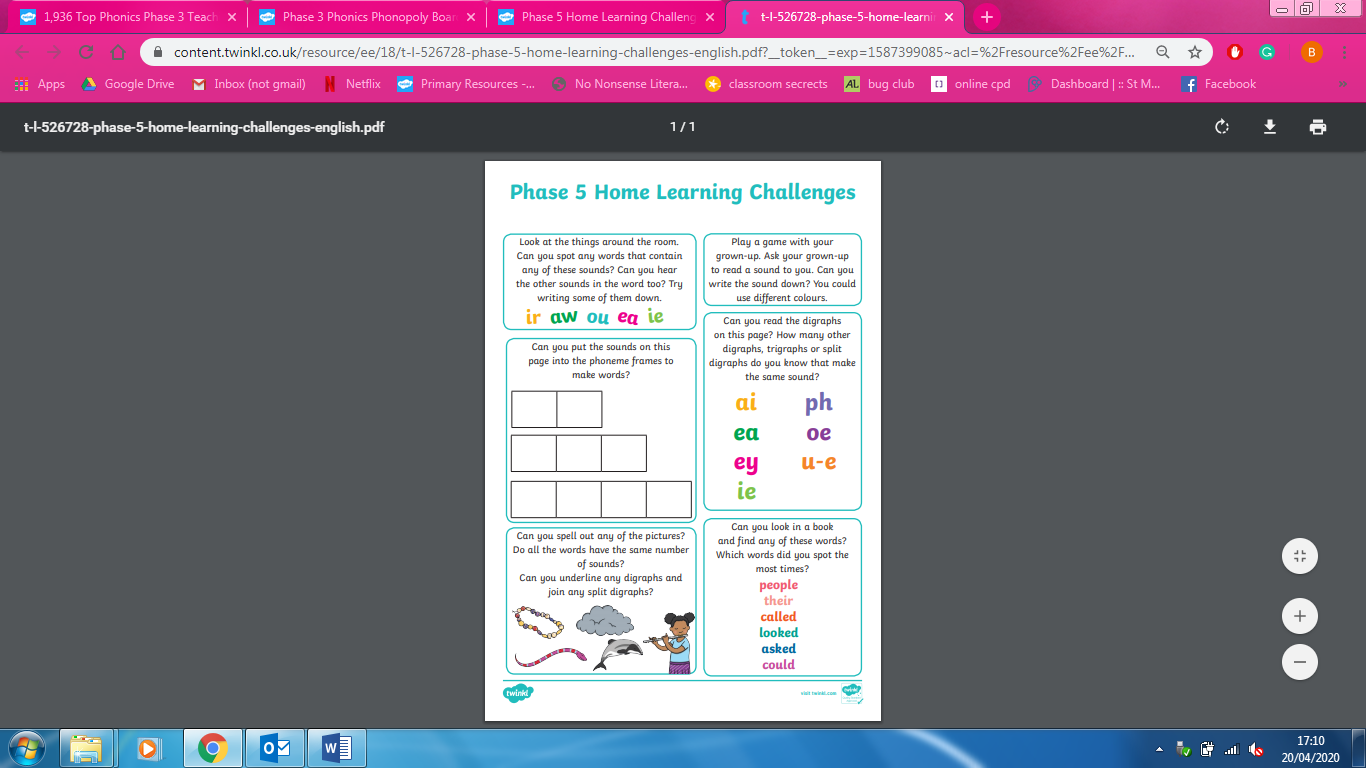 